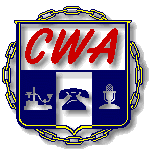 CWA LOCAL 2204 Scholarship ApplicationAll members in good standing or immediate family members are eligible to apply for this one-time $500.00 scholarship. Immediate family members include spouses, children or grandchildren of the Local 2204 member.TRANSCRIPT(S)
Copies of your official high school and/or college transcripts should be submitted with the application.DEADLINE
Return this completed form along with requested information by May 14, 2016 to Scholarship Fund 421 Apperson Dr Salem VA 24153, to be considered for the upcoming school year.  Please include an email address so we can confirm that your application has been received.  Winners will be chosen by lottery drawing to be held at the CWA Local 2204 Office on Friday May 20th and the winners will be notified before the names are posted at the CWA Local 2204 website.Personal InformationPersonal InformationLast Name: _________________________________ First Name: _________________________________Last Name: _________________________________ First Name: _________________________________Address: ______________________________________________________________________________Address: ______________________________________________________________________________City: _________________________State: ______Zip: _________Country if outside USA: ____________City: _________________________State: ______Zip: _________Country if outside USA: ____________Telephone Number: (____) ________________Telephone Number: (____) ________________Email Address: _______________________________________________Todays Date ______________Member InformationEmail Address: _______________________________________________Todays Date ______________Member InformationLast Name:________________________________ First Name:___________________________________Last Name:________________________________ First Name:___________________________________Relationship to applicant: ____________________________________________________________Relationship to applicant: ____________________________________________________________Educational InformationEducational InformationHigh School: ___________________________________________________________________________High School: ___________________________________________________________________________City: _____________________________ State: ______ Year Graduated: _________ GPA: ____________City: _____________________________ State: ______ Year Graduated: _________ GPA: ____________College: ______________________________________________________________________________College: ______________________________________________________________________________City: _____________________________ State: ______ Hours Completed: _________ GPA: ___________City: _____________________________ State: ______ Hours Completed: _________ GPA: ___________Major / Intended Major: _____________________________ Full-Time or Part-Time (circle one)Major / Intended Major: _____________________________ Full-Time or Part-Time (circle one)APPLICANT STATUS (please check one):
______ First-year student (traditional freshman)
______ Transfer student from another college or university
______ Continuing Student  (Other than Traditional Freshman)APPLICANT STATUS (please check one):
______ First-year student (traditional freshman)
______ Transfer student from another college or university
______ Continuing Student  (Other than Traditional Freshman)SPECIAL ACHIEVEMENTS/HONORS AND RECOGNITION
______________________________________________________________________________
______________________________________________________________________________
______________________________________________________________________________
______________________________________________________________________________ SPECIAL ACHIEVEMENTS/HONORS AND RECOGNITION
______________________________________________________________________________
______________________________________________________________________________
______________________________________________________________________________
______________________________________________________________________________ EXTRACURRICULAR ACTIVITIES/COMMUNITY INVOLVEMENT/EMPLOYMENT
______________________________________________________________________________
____________________________________________________________________________________________________________________________________________________________
______________________________________________________________________________ SIGNATURE _______________________________________          DATE __________________EXTRACURRICULAR ACTIVITIES/COMMUNITY INVOLVEMENT/EMPLOYMENT
______________________________________________________________________________
____________________________________________________________________________________________________________________________________________________________
______________________________________________________________________________ SIGNATURE _______________________________________          DATE __________________